HUV                                           7.B                               15.2.2021NA KRÁĽOVEJ HOLI  https://www.youtube.com/watch?v=2VXUITOgPhE&ab_channel=KapelaKOLL%C3%81ROVCI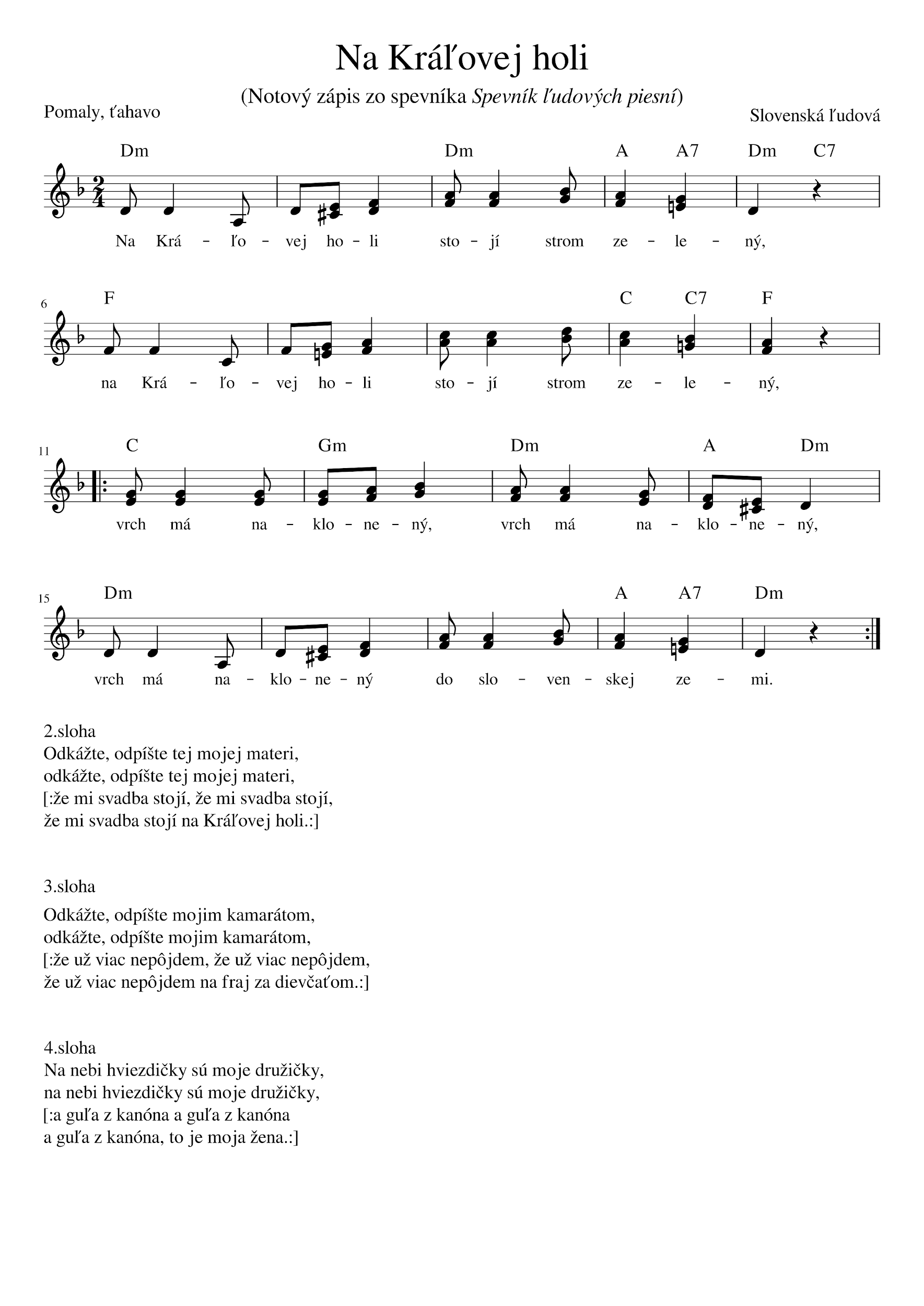 